МУНИЦИПАЛЬНОЕ АВТОНОМНОЕ УЧРЕЖДЕНИЕ КУЛЬТУРЫ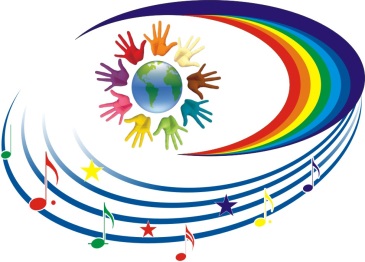 НАТАЛЬИНСКОГО МУНИЦИПАЛЬНОГО ОБРАЗОВАНИЯБАЛАКОВСКОГО МУНИЦИПАЛЬНОГО РАЙОНАСАРАТОВСКОЙ ОБЛАСТИ«НАТАЛЬИНСКИЙ ЦЕНТР КУЛЬТУРЫ»413801 с.Натальино, Балаковского района, Саратовской области, ул. Карла Маркса, д.21                                                                                                                                  Утверждаю:Директор МАУК «Натальинский ЦК»                                                                                                                                  А.В.Долгов      План мероприятий, посвященных  Дню семьи 2021г.Заведующий отделом культуры                                                 Орощук Е.А.№МероприятиеДата, время, место проведенияОтветственные (ФИО, должность)                                                                          с.Николевка                                                                          с.Николевка                                                                          с.Николевка                                                                          с.Николевка1. Конкурсная программа « Моя семья – моя радость». 14.05.
15.00СДК Авдеева М.М.                                                                   п.Новониколаевский                                                                   п.Новониколаевский                                                                   п.Новониколаевский                                                                   п.Новониколаевский2.Международный День семьи.Беседа«7-Я! »14.05.14:00СДККосолапкина А. П.                                                                      п.Головановский                                                                      п.Головановский                                                                      п.Головановский                                                                      п.Головановский3.Конкурс рисунков на асфальте «Дружная семейка»15.05.16:00Карташова Н.В.                                                                          п.Николевский                                                                          п.Николевский                                                                          п.Николевский                                                                          п.Николевский4.Выставка детского рисунка 
«Моя  семья»11.05. - 18.05.
 15.00 СДКЛеончик Н.П.5.Литературно-музыкальная композиция «В семейном кругу»15.0513.00 СДКЛеончик Н.П.                                                                            с.Подсосенки                                                                            с.Подсосенки                                                                            с.Подсосенки                                                                            с.Подсосенки6.Семейный конкурс рисунков на асфальте «Я люблю свою семью»15.05. 13.00СДКБурлакова Е.А.7.Кинопоказ м/ф «Рататуй»15.05. 14.00СДКБурлакова Е.А.                                                                          с.Старая Медынка                                                                          с.Старая Медынка                                                                          с.Старая Медынка                                                                          с.Старая Медынка8.Беседа: «Здоровая семья - залог счастливого будущего»15.05.14:00СКТихомирова В.В                                                                              с.Хлебновка                                                                              с.Хлебновка                                                                              с.Хлебновка                                                                              с.Хлебновка9.Концертная программа                                                    «От семьи для вас - развлеченья час»15.05.16:00СДКСливина И.Н.                                                                              с.Андреевка                                                                              с.Андреевка                                                                              с.Андреевка                                                                              с.Андреевка10.Исторический час о жизни «Сказание о Петре и Февронии»6.07.
11.00 Короткова Г.К.11Концертные программы:«Наша дружная семья»,«Лебединая верность»8.07.
17.00 Короткова Г.К.                                                                                   п.Грачи                                                                                   п.Грачи                                                                                   п.Грачи                                                                                   п.Грачи12Семейный сундучок «Блаженный мир любви, добра и красоты»14.05. 17:00СДКВласенко О.А.13Выставка детского рисунка «Вместе дружная семья»15.05. 16:00СДККулыгина Н.И.                                                                                с.Матвеевка                                                                                с.Матвеевка                                                                                с.Матвеевка                                                                                с.Матвеевка14Выставка детского творчества «Я, ты, он,она – вместе дружная семья»12.05. - 21.05.СДКЕрмолаева В.А.15Игровая программа «Семь я» для детей13.05.  16.00СДКБирюкова Е.В.Елшина А.А.                                                                                  с.Натальино                                                                                  с.Натальино                                                                                  с.Натальино                                                                                  с.Натальино16Час семейного киносеанса 15.05.18:00Авилкина Н.В.17Танцевальная программа «Семь-Я»15.05.20:00Авилкина Н.В.